ОБЩИЕ СВЕДЕНИЯ Учебная дисциплина «Теория и практика речевой деятельности» изучается в третьем семестре на очной форме обучения, в пятом семестре – на очно-заочной форме обучения.Курсовая работа –не предусмотрена.Форма промежуточной аттестации: экзамен.Место учебной дисциплины в структуре ОПОПУчебная дисциплина «Теория и практика речевой деятельности» относится к части, формируемой участниками образовательных отношений.Основой для освоения дисциплины являются результаты обучения по предшествующим дисциплинам и практикам:Основы теории журналистики;Культура и журналистика;Основы деятельности журналиста;Риторика;Техника речи;Учебная практика. Профессионально-ознакомительная практика.Результаты обучения по учебной дисциплине, используются при изучении следующих дисциплин и прохождения практик:   Основы теории коммуникации;Информационное телевещание; Профессионально-творческий практикум;Производственная практика. Профессионально-творческая практика. ЦЕЛИ И ПЛАНИРУЕМЫЕ РЕЗУЛЬТАТЫ ОБУЧЕНИЯ ПО ДИСЦИПЛИНЕДисциплина «Теория и практика речевой деятельности» направлена на подготовку высококвалифицированных специалистов, понимающих важнейшие функции языка в сфере массовых коммуникаций, имеющих адекватное профессиональное представление о грамотной и эффективной речи в визуальных медиа.Задачи дисциплины: дать студентам представление о вербальной составляющей массовой коммуникации; проанализировать важнейшие особенности публицистического стиля;рассмотреть экстралингвистические факторы, определяющие характер речи в СМИ;дать навыки эффективного использования лексических, грамматических, семантических, стилистических норм современного русского языка в профессиональной деятельности журналиста;разработать систему критериев оценки качества  речи в СМИ;привить способность профессионально анализировать медиатексты;изучить опыт речевого поведения ведущих-классиков и современных мастеров российского телевидения;обучить составлению и редактированию текстов, предназначенных для программ различных форматов, обучить импровизированному устному выступлению в эфире в режиме монолога / диалога / полилога;дать навык участия в производственном процессе выхода программы в соответствии с современными технологическими требованиями.Формируемые компетенции, индикаторы достижения компетенций, соотнесённые с планируемыми результатами обучения по дисциплине:СТРУКТУРА И СОДЕРЖАНИЕ УЧЕБНОЙ ДИСЦИПЛИНЫОбщая трудоёмкость учебной дисциплины по учебному плану составляет:Структура учебной дисциплины для обучающихся по видам занятий: (очная форма обучения)Структура учебной дисциплины для обучающихся по видам занятий: (очно-заочная форма обучения)Структура учебной дисциплины для обучающихся по разделам и темам дисциплины: (очная форма обучения)Структура учебной дисциплины для обучающихся по разделам и темам дисциплины: (очно-заочная форма обучения)Содержание учебной дисциплиныОрганизация самостоятельной работы обучающихсяСамостоятельная работа студента – обязательная часть образовательного процесса, направленная на развитие готовности к профессиональному и личностному самообразованию, на проектирование дальнейшего образовательного маршрута и профессиональной карьеры.Самостоятельная работа обучающихся по дисциплине организована как совокупность аудиторных и внеаудиторных занятий и работ, обеспечивающих успешное освоение дисциплины. Аудиторная самостоятельная работа обучающихся по дисциплине выполняется на учебных занятиях под руководством преподавателя и по его заданию. Аудиторная самостоятельная работа обучающихся входит в общий объем времени, отведенного учебным планом на аудиторную работу, и регламентируется расписанием учебных занятий. Внеаудиторная самостоятельная работа обучающихся – планируемая учебная, научно-исследовательская, практическая работа обучающихся, выполняемая во внеаудиторное время по заданию и при методическом руководстве преподавателя, но без его непосредственного участия, расписанием учебных занятий не регламентируется.Внеаудиторная самостоятельная работа обучающихся включает в себя:подготовку к лекциям и практическим занятиям, зачету;изучение специальной литературы;подготовка к практическим занятиям;подготовка к контрольной работе;выполнение домашнего задания.Самостоятельная работа обучающихся с участием преподавателя в форме иной контактной работы предусматривает групповую и (или) индивидуальную работу с обучающимися и включает в себя:проведение индивидуальных и групповых консультаций по отдельным темам/разделам дисциплины;проведение консультаций перед зачетом с оценкой по необходимости;научно-исследовательскую работу студентов (статьи, участие в студенческих научных конференциях и пр.). Перечень разделов/тем/, полностью или частично отнесенных на самостоятельное изучение с последующим контролем:Применение электронного обучения, дистанционных образовательных технологийПри реализации программы учебной дисциплины возможно применение электронного обучения и дистанционных образовательных технологий.Реализация программы учебной дисциплины с применением электронного обучения и дистанционных образовательных технологий регламентируется действующими локальными актами университета.Применяются следующий вариант реализации программы с использованием ЭО и ДОТВ электронную образовательную среду, по необходимости, могут быть перенесены отдельные виды учебной деятельности:РЕЗУЛЬТАТЫ ОБУЧЕНИЯ ПО ДИСЦИПЛИНЕ, КРИТЕРИИ ОЦЕНКИ УРОВНЯ СФОРМИРОВАННОСТИ КОМПЕТЕНЦИЙ, СИСТЕМА И ШКАЛА ОЦЕНИВАНИЯСоотнесение планируемых результатов обучения с уровнями сформированности компетенции.ОЦЕНОЧНЫЕ СРЕДСТВА ДЛЯ ТЕКУЩЕГО КОНТРОЛЯ УСПЕВАЕМОСТИ И ПРОМЕЖУТОЧНОЙ АТТЕСТАЦИИ, ВКЛЮЧАЯ САМОСТОЯТЕЛЬНУЮ РАБОТУ ОБУЧАЮЩИХСЯПри проведении контроля самостоятельной работы обучающихся, текущего контроля и промежуточной аттестации по дисциплине «Теория и практика речевой деятельности» проверяется уровень сформированности у обучающихся компетенций и запланированных результатов обучения по дисциплине, указанных в разделе 2 настоящей программы. Формы текущего контроля успеваемости по дисциплине, примеры типовых заданий:Критерии, шкалы оценивания текущего контроля успеваемости:Промежуточная аттестация успеваемости по дисциплине:Критерии, шкалы оценивания промежуточной аттестации учебной дисциплины:Система оценивания результатов текущего контроля и промежуточной аттестации.Оценка по дисциплине выставляется обучающемуся с учётом результатов текущей и промежуточной аттестации.Полученный совокупный результат конвертируется в пятибалльную систему оценок в соответствии с таблицей:ОБРАЗОВАТЕЛЬНЫЕ ТЕХНОЛОГИИРеализация программы предусматривает использование в процессе обучения следующих образовательных технологий:проблемная лекция;групповые дискуссии;преподавание дисциплины на основе результатов научных исследованийпоиск и обработка информации с использованием сети Интернет;дистанционные образовательные технологии;использование на лекционных занятиях видеоматериалов и наглядных пособий.ПРАКТИЧЕСКАЯ ПОДГОТОВКАПрактическая подготовка в рамках учебной дисциплины не предусмотрена.ОРГАНИЗАЦИЯ ОБРАЗОВАТЕЛЬНОГО ПРОЦЕССА ДЛЯ ЛИЦ                С ОГРАНИЧЕННЫМИ ВОЗМОЖНОСТЯМИ ЗДОРОВЬЯПри обучении лиц с ограниченными возможностями здоровья и инвалидов используются подходы, способствующие созданию безбарьерной образовательной среды: технологии дифференциации и индивидуального обучения, применение соответствующих методик по работе с инвалидами, использование средств дистанционного общения, проведение дополнительных индивидуальных консультаций по изучаемым теоретическим вопросам и практическим занятиям, оказание помощи при подготовке к промежуточной аттестации.При необходимости рабочая программа дисциплины может быть адаптирована для обеспечения образовательного процесса лицам с ограниченными возможностями здоровья, в том числе для дистанционного обучения.Учебные и контрольно-измерительные материалы представляются в формах, доступных для изучения студентами с особыми образовательными потребностями с учетом нозологических групп инвалидов:Для подготовки к ответу на практическом занятии, студентам с ограниченными возможностями здоровья среднее время увеличивается по сравнению со средним временем подготовки обычного студента.Для студентов с инвалидностью или с ограниченными возможностями здоровья форма проведения текущей и промежуточной аттестации устанавливается с учетом индивидуальных психофизических особенностей (устно, письменно на бумаге, письменно на компьютере, в форме тестирования и т.п.). Промежуточная аттестация по дисциплине может проводиться в несколько этапов в форме рубежного контроля по завершению изучения отдельных тем дисциплины. При необходимости студенту предоставляется дополнительное время для подготовки ответа на зачете или экзамене.Для осуществления процедур текущего контроля успеваемости и промежуточной аттестации обучающихся создаются, при необходимости, фонды оценочных средств, адаптированные для лиц с ограниченными возможностями здоровья и позволяющие оценить достижение ими запланированных в основной образовательной программе результатов обучения и уровень сформированности всех компетенций, заявленных в образовательной программе.МАТЕРИАЛЬНО-ТЕХНИЧЕСКОЕ ОБЕСПЕЧЕНИЕ ДИСЦИПЛИНЫМатериально-техническое обеспечение дисциплины при обучении с использованием традиционных технологий обучения.Материально-техническое обеспечение дисциплины при обучении с использованием электронного обучения и дистанционных образовательных технологий.Технологическое обеспечение реализации программы осуществляется с использованием элементов электронной информационно-образовательной среды университета.УЧЕБНО-МЕТОДИЧЕСКОЕ И ИНФОРМАЦИОННОЕ ОБЕСПЕЧЕНИЕ УЧЕБНОЙ ДИСЦИПЛИНЫИНФОРМАЦИОННОЕ ОБЕСПЕЧЕНИЕ УЧЕБНОГО ПРОЦЕССАРесурсы электронной библиотеки, информационно-справочные системы и профессиональные базы данных:Перечень лицензионного программного обеспечения ЛИСТ УЧЕТА ОБНОВЛЕНИЙ РАБОЧЕЙ ПРОГРАММЫ УЧЕБНОЙ ДИСЦИПЛИНЫВ рабочую программу учебной дисциплины внесены изменения/обновления и утверждены на заседании кафедры журналистики и телевизионных технологий: Министерство науки и высшего образования Российской Федерации Министерство науки и высшего образования Российской Федерации Министерство науки и высшего образования Российской Федерации Министерство науки и высшего образования Российской Федерации Министерство науки и высшего образования Российской ФедерацииФедеральное государственное бюджетное образовательное учреждениеФедеральное государственное бюджетное образовательное учреждениеФедеральное государственное бюджетное образовательное учреждениеФедеральное государственное бюджетное образовательное учреждениеФедеральное государственное бюджетное образовательное учреждениевысшего образованиявысшего образованиявысшего образованиявысшего образованиявысшего образования«Российский государственный университет им. А.Н. Косыгина«Российский государственный университет им. А.Н. Косыгина«Российский государственный университет им. А.Н. Косыгина«Российский государственный университет им. А.Н. Косыгина«Российский государственный университет им. А.Н. Косыгина(Технологии. Дизайн. Искусство)»(Технологии. Дизайн. Искусство)»(Технологии. Дизайн. Искусство)»(Технологии. Дизайн. Искусство)»(Технологии. Дизайн. Искусство)»РАБОЧАЯ ПРОГРАММАУЧЕБНОЙ ДИСЦИПЛИНЫРАБОЧАЯ ПРОГРАММАУЧЕБНОЙ ДИСЦИПЛИНЫРАБОЧАЯ ПРОГРАММАУЧЕБНОЙ ДИСЦИПЛИНЫТеория и практика речевой деятельностиТеория и практика речевой деятельностиТеория и практика речевой деятельностиУровень образования бакалавриатбакалавриатНаправление подготовки42.03.02ЖурналистикаПрофильПериодические издания и мультимедийная журналистикаВедение телевизионных программПериодические издания и мультимедийная журналистикаВедение телевизионных программСрок освоения образовательной программы по очной форме обучения4 года4 годапо очно-заочной форме обучения5 лет5 летФорма обученияОчная, очно-заочнаяОчная, очно-заочнаяРабочая программа учебной дисциплины «Теория и практика речевой деятельности» основной профессиональной образовательной программы высшего образования, рассмотрена и одобрена на заседании кафедры № 11 от 30.06.2021 г.Рабочая программа учебной дисциплины «Теория и практика речевой деятельности» основной профессиональной образовательной программы высшего образования, рассмотрена и одобрена на заседании кафедры № 11 от 30.06.2021 г.Рабочая программа учебной дисциплины «Теория и практика речевой деятельности» основной профессиональной образовательной программы высшего образования, рассмотрена и одобрена на заседании кафедры № 11 от 30.06.2021 г.Рабочая программа учебной дисциплины «Теория и практика речевой деятельности» основной профессиональной образовательной программы высшего образования, рассмотрена и одобрена на заседании кафедры № 11 от 30.06.2021 г.Рабочая программа учебной дисциплины «Теория и практика речевой деятельности» основной профессиональной образовательной программы высшего образования, рассмотрена и одобрена на заседании кафедры № 11 от 30.06.2021 г.Разработчик рабочей программы учебной дисциплины: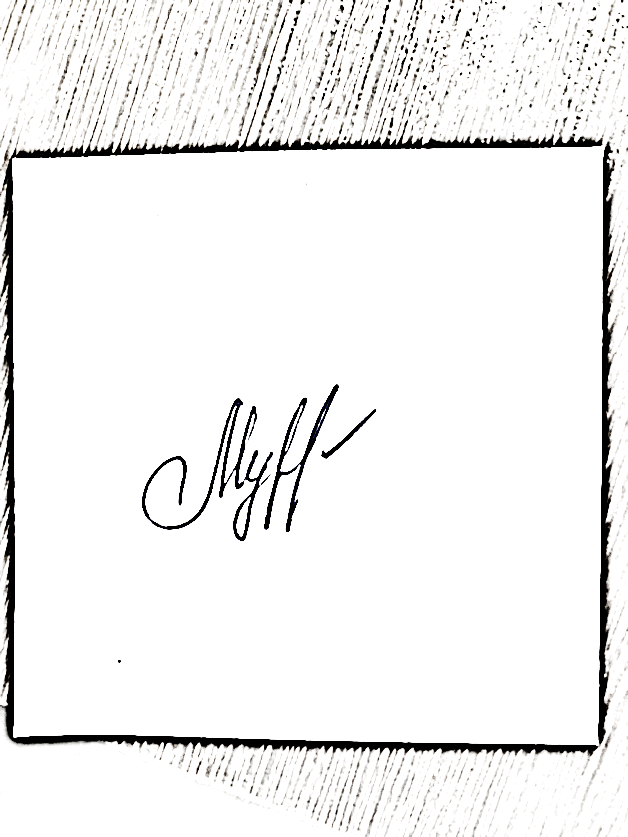 Разработчик рабочей программы учебной дисциплины:Разработчик рабочей программы учебной дисциплины:Разработчик рабочей программы учебной дисциплины:Разработчик рабочей программы учебной дисциплины:Доцент   О.В. МурзинаЗаведующий кафедрой:Заведующий кафедрой:О.В. МурзинаКод и наименование компетенцииКод и наименование индикаторадостижения компетенцииПланируемые результаты обучения по дисциплинеУК-4. Способен осуществлять деловую коммуникацию в устной и письменной формах на государственном языке Российской Федерации и иностранном(ых) языке(ах)ИД-УК-4.1. Выбор стиля общения на государственном языке Российской Федерации и иностранном языке в зависимости от цели и условий партнерства; адаптация речи, стиля общения и языка жестов к ситуациям взаимодействияПо результатам освоения дисциплины студент должен:Знать:актуальные темы, проблемы, способы решения проблем, авторитетные источники информации;особенности профессионального общения с героями, свидетелями, экспертами; способы получения необходимой информации; особенности интерактивного общения журналиста с аудиторией;авторитетные источники информации; особенности различных источников информации и принципы работы с различными источниками информации; способы верификации информации; коммуникативно-информационные возможности различных СМИ: языковые нормы; особенности публицистического стиля; жанровые особенности информационных, аналитических, художественно-публицистических жанров; особенности работы с различными видами текстов; логические основы редактирования; приемы работы с композицией журналистского текста, с заголовочным комплексом; методы редактирования текстов СМИ, новые технологии редактирования.Уметь:раскрыть актуальные темы, выявить существующую проблематику, создать действенный журналистский текст;профессионально общаться с героями, свидетелями, экспертами и фиксирует полученные сведения; организовывать интерактивное общение со своей аудиторией в разных формах, устанавливать коммуникативно-информационные связи, используя различные медийные средства и новейшие технологии;пользоваться различными источниками информации;оперативно готовить журналистские тексты различных жанров, в том числе для прочтения в эфире, используя адекватные средства выразительности; редактировать печатный текст, аудио-, видео- или интернет-материал, приводить его в соответствие с нормами, стандартами, форматами, стилями, технологическими требованиями, принятыми в СМИ разных типов.Владеть: методами поиска материала, способами раскрытия темы в журналистском тексте и (или) продукте, приемами выявления проблемы, средствами раскрытия путей решения проблемы;культурой мышления, способностью к обобщению, анализу, восприятию информации; приемами получения информации, профессионального общения с героями, свидетелями, экспертами;способами верификации информации;навыками грамотного произнесения. журналистских текстов в теле- и радиоэфире и создания действенного журналистского материала, предназначенного для публикации в различных типах СМИ.УК-4. Способен осуществлять деловую коммуникацию в устной и письменной формах на государственном языке Российской Федерации и иностранном(ых) языке(ах)ИД-УК-4.2. Ведение деловой переписки на государственном языке Российской Федерации и иностранном языке с учетом особенностей стилистики официальных и неофициальных писем и социокультурных различийПо результатам освоения дисциплины студент должен:Знать:актуальные темы, проблемы, способы решения проблем, авторитетные источники информации;особенности профессионального общения с героями, свидетелями, экспертами; способы получения необходимой информации; особенности интерактивного общения журналиста с аудиторией;авторитетные источники информации; особенности различных источников информации и принципы работы с различными источниками информации; способы верификации информации; коммуникативно-информационные возможности различных СМИ: языковые нормы; особенности публицистического стиля; жанровые особенности информационных, аналитических, художественно-публицистических жанров; особенности работы с различными видами текстов; логические основы редактирования; приемы работы с композицией журналистского текста, с заголовочным комплексом; методы редактирования текстов СМИ, новые технологии редактирования.Уметь:раскрыть актуальные темы, выявить существующую проблематику, создать действенный журналистский текст;профессионально общаться с героями, свидетелями, экспертами и фиксирует полученные сведения; организовывать интерактивное общение со своей аудиторией в разных формах, устанавливать коммуникативно-информационные связи, используя различные медийные средства и новейшие технологии;пользоваться различными источниками информации;оперативно готовить журналистские тексты различных жанров, в том числе для прочтения в эфире, используя адекватные средства выразительности; редактировать печатный текст, аудио-, видео- или интернет-материал, приводить его в соответствие с нормами, стандартами, форматами, стилями, технологическими требованиями, принятыми в СМИ разных типов.Владеть: методами поиска материала, способами раскрытия темы в журналистском тексте и (или) продукте, приемами выявления проблемы, средствами раскрытия путей решения проблемы;культурой мышления, способностью к обобщению, анализу, восприятию информации; приемами получения информации, профессионального общения с героями, свидетелями, экспертами;способами верификации информации;навыками грамотного произнесения. журналистских текстов в теле- и радиоэфире и создания действенного журналистского материала, предназначенного для публикации в различных типах СМИ.УК-4. Способен осуществлять деловую коммуникацию в устной и письменной формах на государственном языке Российской Федерации и иностранном(ых) языке(ах)ИД-УК-4.3. Примение на практике деловой коммуникации в устной и письменной формах, методов и навыков делового общения на русском и иностранном языкахПо результатам освоения дисциплины студент должен:Знать:актуальные темы, проблемы, способы решения проблем, авторитетные источники информации;особенности профессионального общения с героями, свидетелями, экспертами; способы получения необходимой информации; особенности интерактивного общения журналиста с аудиторией;авторитетные источники информации; особенности различных источников информации и принципы работы с различными источниками информации; способы верификации информации; коммуникативно-информационные возможности различных СМИ: языковые нормы; особенности публицистического стиля; жанровые особенности информационных, аналитических, художественно-публицистических жанров; особенности работы с различными видами текстов; логические основы редактирования; приемы работы с композицией журналистского текста, с заголовочным комплексом; методы редактирования текстов СМИ, новые технологии редактирования.Уметь:раскрыть актуальные темы, выявить существующую проблематику, создать действенный журналистский текст;профессионально общаться с героями, свидетелями, экспертами и фиксирует полученные сведения; организовывать интерактивное общение со своей аудиторией в разных формах, устанавливать коммуникативно-информационные связи, используя различные медийные средства и новейшие технологии;пользоваться различными источниками информации;оперативно готовить журналистские тексты различных жанров, в том числе для прочтения в эфире, используя адекватные средства выразительности; редактировать печатный текст, аудио-, видео- или интернет-материал, приводить его в соответствие с нормами, стандартами, форматами, стилями, технологическими требованиями, принятыми в СМИ разных типов.Владеть: методами поиска материала, способами раскрытия темы в журналистском тексте и (или) продукте, приемами выявления проблемы, средствами раскрытия путей решения проблемы;культурой мышления, способностью к обобщению, анализу, восприятию информации; приемами получения информации, профессионального общения с героями, свидетелями, экспертами;способами верификации информации;навыками грамотного произнесения. журналистских текстов в теле- и радиоэфире и создания действенного журналистского материала, предназначенного для публикации в различных типах СМИ.УК-4. Способен осуществлять деловую коммуникацию в устной и письменной формах на государственном языке Российской Федерации и иностранном(ых) языке(ах)ИД-УК-4.4. Выполнение переводов профессиональных деловых текстов с иностранного языка на государственный язык РФ и с государственного языка РФ на иностранныйПо результатам освоения дисциплины студент должен:Знать:актуальные темы, проблемы, способы решения проблем, авторитетные источники информации;особенности профессионального общения с героями, свидетелями, экспертами; способы получения необходимой информации; особенности интерактивного общения журналиста с аудиторией;авторитетные источники информации; особенности различных источников информации и принципы работы с различными источниками информации; способы верификации информации; коммуникативно-информационные возможности различных СМИ: языковые нормы; особенности публицистического стиля; жанровые особенности информационных, аналитических, художественно-публицистических жанров; особенности работы с различными видами текстов; логические основы редактирования; приемы работы с композицией журналистского текста, с заголовочным комплексом; методы редактирования текстов СМИ, новые технологии редактирования.Уметь:раскрыть актуальные темы, выявить существующую проблематику, создать действенный журналистский текст;профессионально общаться с героями, свидетелями, экспертами и фиксирует полученные сведения; организовывать интерактивное общение со своей аудиторией в разных формах, устанавливать коммуникативно-информационные связи, используя различные медийные средства и новейшие технологии;пользоваться различными источниками информации;оперативно готовить журналистские тексты различных жанров, в том числе для прочтения в эфире, используя адекватные средства выразительности; редактировать печатный текст, аудио-, видео- или интернет-материал, приводить его в соответствие с нормами, стандартами, форматами, стилями, технологическими требованиями, принятыми в СМИ разных типов.Владеть: методами поиска материала, способами раскрытия темы в журналистском тексте и (или) продукте, приемами выявления проблемы, средствами раскрытия путей решения проблемы;культурой мышления, способностью к обобщению, анализу, восприятию информации; приемами получения информации, профессионального общения с героями, свидетелями, экспертами;способами верификации информации;навыками грамотного произнесения. журналистских текстов в теле- и радиоэфире и создания действенного журналистского материала, предназначенного для публикации в различных типах СМИ.по очной форме обучения – 3з.е.108час.по очно-заочной форме обучения – 3з.е.108час.Структура и объем дисциплиныСтруктура и объем дисциплиныСтруктура и объем дисциплиныСтруктура и объем дисциплиныСтруктура и объем дисциплиныСтруктура и объем дисциплиныСтруктура и объем дисциплиныСтруктура и объем дисциплиныСтруктура и объем дисциплиныСтруктура и объем дисциплиныОбъем дисциплины по семестрамформа промежуточной аттестациивсего, часКонтактная работа, часКонтактная работа, часКонтактная работа, часКонтактная работа, часСамостоятельная работа обучающегося, часСамостоятельная работа обучающегося, часСамостоятельная работа обучающегося, часОбъем дисциплины по семестрамформа промежуточной аттестациивсего, часлекции, часпрактические занятия, часлабораторные занятия, часпрактическая подготовка, часкурсовая работа/курсовой проектсамостоятельная работа обучающегося, часпромежуточная аттестация, час3 семестрэкзамен10817343027Всего:10817343027Структура и объем дисциплиныСтруктура и объем дисциплиныСтруктура и объем дисциплиныСтруктура и объем дисциплиныСтруктура и объем дисциплиныСтруктура и объем дисциплиныСтруктура и объем дисциплиныСтруктура и объем дисциплиныСтруктура и объем дисциплиныСтруктура и объем дисциплиныОбъем дисциплины по семестрамформа промежуточной аттестациивсего, часКонтактная работа, часКонтактная работа, часКонтактная работа, часКонтактная работа, часСамостоятельная работа обучающегося, часСамостоятельная работа обучающегося, часСамостоятельная работа обучающегося, часОбъем дисциплины по семестрамформа промежуточной аттестациивсего, часлекции, часпрактические занятия, часлабораторные занятия, часпрактическая подготовка, часкурсовая работа/курсовой проектсамостоятельная работа обучающегося, часпромежуточная аттестация, час5 семестрэкзамен10817173836Всего:10817173836Планируемые (контролируемые) результаты освоения: код(ы) формируемой(ых) компетенции(й) и индикаторов достижения компетенцийНаименование разделов, тем;форма(ы) промежуточной аттестацииВиды учебной работыВиды учебной работыВиды учебной работыВиды учебной работыСамостоятельная работа, часВиды и формы контрольных мероприятий, обеспечивающие по совокупности текущий контроль успеваемости, включая контроль самостоятельной работы обучающегося;формы промежуточного контроля успеваемостиПланируемые (контролируемые) результаты освоения: код(ы) формируемой(ых) компетенции(й) и индикаторов достижения компетенцийНаименование разделов, тем;форма(ы) промежуточной аттестацииКонтактная работаКонтактная работаКонтактная работаКонтактная работаСамостоятельная работа, часВиды и формы контрольных мероприятий, обеспечивающие по совокупности текущий контроль успеваемости, включая контроль самостоятельной работы обучающегося;формы промежуточного контроля успеваемостиПланируемые (контролируемые) результаты освоения: код(ы) формируемой(ых) компетенции(й) и индикаторов достижения компетенцийНаименование разделов, тем;форма(ы) промежуточной аттестацииЛекции, часПрактические занятия, часЛабораторные работы, часПрактическая подготовка, часСамостоятельная работа, часВиды и формы контрольных мероприятий, обеспечивающие по совокупности текущий контроль успеваемости, включая контроль самостоятельной работы обучающегося;формы промежуточного контроля успеваемостиТретий семестрТретий семестрТретий семестрТретий семестрТретий семестрТретий семестрТретий семестрУК-4:ИД-УК-4.1.ИД-УК-4.2.ИД-УК-4.3.ИД-УК-4.4.Раздел 1. Современная массовая коммуникация и СМИ51010УК-4:ИД-УК-4.1.ИД-УК-4.2.ИД-УК-4.3.ИД-УК-4.4.Раздел 2. Язык СМИ61210Контрольная работаУК-4:ИД-УК-4.1.ИД-УК-4.2.ИД-УК-4.3.ИД-УК-4.4.Раздел 3. Современная речь в массмедиа  как разновидность языка СМИ61210ДокладУК-4:ИД-УК-4.1.ИД-УК-4.2.ИД-УК-4.3.ИД-УК-4.4.ЭкзаменПо билетамИТОГО за третий семестр173430Планируемые (контролируемые) результаты освоения: код(ы) формируемой(ых) компетенции(й) и индикаторов достижения компетенцийНаименование разделов, тем;форма(ы) промежуточной аттестацииВиды учебной работыВиды учебной работыВиды учебной работыВиды учебной работыСамостоятельная работа, часВиды и формы контрольных мероприятий, обеспечивающие по совокупности текущий контроль успеваемости, включая контроль самостоятельной работы обучающегося;формы промежуточного контроля успеваемостиПланируемые (контролируемые) результаты освоения: код(ы) формируемой(ых) компетенции(й) и индикаторов достижения компетенцийНаименование разделов, тем;форма(ы) промежуточной аттестацииКонтактная работаКонтактная работаКонтактная работаКонтактная работаСамостоятельная работа, часВиды и формы контрольных мероприятий, обеспечивающие по совокупности текущий контроль успеваемости, включая контроль самостоятельной работы обучающегося;формы промежуточного контроля успеваемостиПланируемые (контролируемые) результаты освоения: код(ы) формируемой(ых) компетенции(й) и индикаторов достижения компетенцийНаименование разделов, тем;форма(ы) промежуточной аттестацииЛекции, часПрактические занятия, часЛабораторные работы, часПрактическая подготовка, часСамостоятельная работа, часВиды и формы контрольных мероприятий, обеспечивающие по совокупности текущий контроль успеваемости, включая контроль самостоятельной работы обучающегося;формы промежуточного контроля успеваемостиПятый семестрПятый семестрПятый семестрПятый семестрПятый семестрПятый семестрПятый семестрУК-4:ИД-УК-4.1.ИД-УК-4.2.ИД-УК-4.3.ИД-УК-4.4.Раздел 1. Современная массовая коммуникация и СМИ558УК-4:ИД-УК-4.1.ИД-УК-4.2.ИД-УК-4.3.ИД-УК-4.4.Раздел 2. Язык СМИ6616Контрольная работаУК-4:ИД-УК-4.1.ИД-УК-4.2.ИД-УК-4.3.ИД-УК-4.4.Раздел 3. Современная речь в массмедиа  как разновидность языка СМИ6614ДокладУК-4:ИД-УК-4.1.ИД-УК-4.2.ИД-УК-4.3.ИД-УК-4.4.ЭкзаменПо билетамИТОГО за пятый семестр171738№ п/пНаименование раздела и темы дисциплиныСодержание раздела (темы)Раздел 1. Современная массовая коммуникация и СМИТема 1.1. Природа и формы массовой коммуникацииТема 1.2. Вербальные приемы воздействия на массовую аудиториюРаздел 2. Язык СМИТема 2.1. Публицистический стиль русского литературного языка Тема 2.2. Языковые особенности информационной средыРаздел 3. Современная речь в визуальных медиа  как разновидность языка СМИТема 3.1. Экстралингвистические факторы формирования  речи в визуальных медиаТема 3.2. Создание и редактирование текста в визуальных медиаТема 3.3. Живая речь в эфире№ ппНаименование раздела /темы дисциплины, выносимые на самостоятельное изучениеЗадания для самостоятельной работыВиды и формы контрольных мероприятийТрудоемкость, часРаздел 1. Современная массовая коммуникация и СМИИзучение научной и учебной литературы10Раздел 2. Язык СМИПодготовка к контрольной работеПроверка контрольной работы10Раздел 3. Современная речь в визуальных медиа  как разновидность языка СМИПодготовка докладаОценка доклада10использованиеЭО и ДОТиспользование ЭО и ДОТобъем, часвключение в учебный процесссмешанное обучениелекции17в соответствии с расписанием учебных занятий смешанное обучениепрактические занятия34в соответствии с расписанием учебных занятий Уровни сформированности компетенции(-й)Итоговое количество балловв 100-балльной системепо результатам текущей и промежуточной аттестацииОценка в пятибалльной системепо результатам текущей и промежуточной аттестацииПоказатели уровня сформированности Показатели уровня сформированности Показатели уровня сформированности Уровни сформированности компетенции(-й)Итоговое количество балловв 100-балльной системепо результатам текущей и промежуточной аттестацииОценка в пятибалльной системепо результатам текущей и промежуточной аттестацииуниверсальной(-ых) компетенции(-й)общепрофессиональной(-ых) компетенцийпрофессиональной(-ых)компетенции(-й)Уровни сформированности компетенции(-й)Итоговое количество балловв 100-балльной системепо результатам текущей и промежуточной аттестацииОценка в пятибалльной системепо результатам текущей и промежуточной аттестацииУК-4:ИД-УК-4.1.ИД-УК-4.2.ИД-УК-4.3.ИД-УК-4.4.высокийотличноОбучающийся:- исчерпывающе и логически стройно излагает учебный материал, умеет связывать теорию с практикой, справляется с решением задач профессиональной направленности высокого уровня сложности, правильно обосновывает принятые решения;- определяет психологические принципы эффективного общения и взаимодействия в команде;- проектирует процесс эффективного обмена информацией, знанием и опытом с членами команды с помощью психологических приемов;- подбирает психологические технологии для самообразования;- выявляет трудности в профессиональном развитии и ресурсы их преодоления на основе психологических знаний - свободно ориентируется в учебной и профессиональной литературе;- дает развернутые, исчерпывающие, профессионально грамотные ответы на вопросы, в том числе, дополнительные.Обучающийся:- исчерпывающе и логически стройно излагает учебный материал, умеет связывать теорию с практикой, справляется с решением задач профессиональной направленности высокого уровня сложности, правильно обосновывает принятые решения;- определяет психологические принципы эффективного общения и взаимодействия в команде;- проектирует процесс эффективного обмена информацией, знанием и опытом с членами команды с помощью психологических приемов;- подбирает психологические технологии для самообразования;- выявляет трудности в профессиональном развитии и ресурсы их преодоления на основе психологических знаний - свободно ориентируется в учебной и профессиональной литературе;- дает развернутые, исчерпывающие, профессионально грамотные ответы на вопросы, в том числе, дополнительные.Обучающийся:- исчерпывающе и логически стройно излагает учебный материал, умеет связывать теорию с практикой, справляется с решением задач профессиональной направленности высокого уровня сложности, правильно обосновывает принятые решения;- определяет психологические принципы эффективного общения и взаимодействия в команде;- проектирует процесс эффективного обмена информацией, знанием и опытом с членами команды с помощью психологических приемов;- подбирает психологические технологии для самообразования;- выявляет трудности в профессиональном развитии и ресурсы их преодоления на основе психологических знаний - свободно ориентируется в учебной и профессиональной литературе;- дает развернутые, исчерпывающие, профессионально грамотные ответы на вопросы, в том числе, дополнительные.повышенныйхорошо/зачтено (хорошо)/зачтеноОбучающийся:- достаточно подробно, грамотно и по существу излагает изученный материал, приводит и раскрывает в тезисной форме основные понятия;- определяет психологические принципы эффективного общения и взаимодействия в команде;- подбирает психологические технологии для самообразования- допускает единичные негрубые ошибки;- достаточно хорошо ориентируется в учебной и профессиональной литературе;- ответ отражает знание теоретического и практического материала, не допуская существенных неточностей.Обучающийся:- достаточно подробно, грамотно и по существу излагает изученный материал, приводит и раскрывает в тезисной форме основные понятия;- определяет психологические принципы эффективного общения и взаимодействия в команде;- подбирает психологические технологии для самообразования- допускает единичные негрубые ошибки;- достаточно хорошо ориентируется в учебной и профессиональной литературе;- ответ отражает знание теоретического и практического материала, не допуская существенных неточностей.Обучающийся:- достаточно подробно, грамотно и по существу излагает изученный материал, приводит и раскрывает в тезисной форме основные понятия;- определяет психологические принципы эффективного общения и взаимодействия в команде;- подбирает психологические технологии для самообразования- допускает единичные негрубые ошибки;- достаточно хорошо ориентируется в учебной и профессиональной литературе;- ответ отражает знание теоретического и практического материала, не допуская существенных неточностей.базовыйудовлетворительно/зачтено (удовлетворительно)/зачтеноОбучающийся:- демонстрирует теоретические знания основного учебного материала дисциплины в объеме, необходимом для дальнейшего освоения ОПОП;- с неточностями излагает определяет психологические принципы эффективного общения и взаимодействия в команде;- с затруднениями подбирает психологические технологии для самообразования;- демонстрирует фрагментарные знания основной учебной литературы по дисциплине;- ответ отражает знания на базовом уровне теоретического и практического материала в объеме, необходимом для дальнейшей учебы и предстоящей работы по профилю обучения.Обучающийся:- демонстрирует теоретические знания основного учебного материала дисциплины в объеме, необходимом для дальнейшего освоения ОПОП;- с неточностями излагает определяет психологические принципы эффективного общения и взаимодействия в команде;- с затруднениями подбирает психологические технологии для самообразования;- демонстрирует фрагментарные знания основной учебной литературы по дисциплине;- ответ отражает знания на базовом уровне теоретического и практического материала в объеме, необходимом для дальнейшей учебы и предстоящей работы по профилю обучения.Обучающийся:- демонстрирует теоретические знания основного учебного материала дисциплины в объеме, необходимом для дальнейшего освоения ОПОП;- с неточностями излагает определяет психологические принципы эффективного общения и взаимодействия в команде;- с затруднениями подбирает психологические технологии для самообразования;- демонстрирует фрагментарные знания основной учебной литературы по дисциплине;- ответ отражает знания на базовом уровне теоретического и практического материала в объеме, необходимом для дальнейшей учебы и предстоящей работы по профилю обучения.низкийнеудовлетворительно/не зачтеноОбучающийся:- демонстрирует фрагментарные знания теоретического и практического материал, допускает грубые ошибки при его изложении на занятиях и в ходе промежуточной аттестации;- испытывает серьёзные затруднения в применении теоретических положений при решении практических задач профессиональной направленности стандартного уровня сложности, не владеет необходимыми для этого навыками и приёмами;- не способен определить психологические принципы эффективного общения и взаимодействия в команде;- не ориентируется в психологических технологиях самообразования;- выполняет задания только по образцу и под руководством преподавателя;- ответ отражает отсутствие знаний на базовом уровне теоретического и практического материала в объеме, необходимом для дальнейшей учебы.Обучающийся:- демонстрирует фрагментарные знания теоретического и практического материал, допускает грубые ошибки при его изложении на занятиях и в ходе промежуточной аттестации;- испытывает серьёзные затруднения в применении теоретических положений при решении практических задач профессиональной направленности стандартного уровня сложности, не владеет необходимыми для этого навыками и приёмами;- не способен определить психологические принципы эффективного общения и взаимодействия в команде;- не ориентируется в психологических технологиях самообразования;- выполняет задания только по образцу и под руководством преподавателя;- ответ отражает отсутствие знаний на базовом уровне теоретического и практического материала в объеме, необходимом для дальнейшей учебы.Обучающийся:- демонстрирует фрагментарные знания теоретического и практического материал, допускает грубые ошибки при его изложении на занятиях и в ходе промежуточной аттестации;- испытывает серьёзные затруднения в применении теоретических положений при решении практических задач профессиональной направленности стандартного уровня сложности, не владеет необходимыми для этого навыками и приёмами;- не способен определить психологические принципы эффективного общения и взаимодействия в команде;- не ориентируется в психологических технологиях самообразования;- выполняет задания только по образцу и под руководством преподавателя;- ответ отражает отсутствие знаний на базовом уровне теоретического и практического материала в объеме, необходимом для дальнейшей учебы.Код(ы) формируемых компетенций, индикаторов достижения компетенцийФормы текущего контроляПримеры типовых заданийУК-4:ИД-УК-4.1.ИД-УК-4.2.ИД-УК-4.3.ИД-УК-4.4.Контрольная работа Примерные вопросы контрольной работыПрирода и формы массовой коммуникацииОсобенности функционирования языка в сфере массовой коммуникации.Современная массовая коммуникация и язык СМИ.Вербальные приемы воздействия на массовую аудиторию.Возникновение и развитие публицистического стиля русского литературного языка.Особенности публицистического стиля постсоветского периода.Речевой портрет современного журналиста (на одном-двух примерах).Основные характеристики языка и стиля печатных СМИ.Основные характеристики языка и стиля эфирных СМИ.Основные характеристики языка и стиля интернет-СМИРусский язык в интернете: тенденции и проблемы.Общая характеристика языка рекламы. Экстралингвистические факторы речи в визуальных медиа. Речевые жанры современного российского телевидения.Основные форматы программ современного российского телевидения.Общая характеристики языка телепередачУК-4:ИД-УК-4.1.ИД-УК-4.2.ИД-УК-4.3.ИД-УК-4.4.Доклад Примерная тематика докладов Массовая коммуникация как фактор развития социума.Приемы воздействия на массовую аудиториюОсновные функции массовой коммуникации.Публицистический стиль: теория и история.Эволюция публицистического стиля.Речевой портрет популярного журналиста.Основные характеристики языка и стиля СМИ.Шаблоны и штампы в современной речи в визуальных медиаСтратегии и тактики речевого воздействия, используемые в современных  СМИ.Основные форматы программ современного российского телевидения.Влияние изображения на стилистические особенности речи.Информационные войны в эфире.Воздействие эфирных СМИ на речевое поведение аудитории.Проблема соблюдения литературной нормы в современной  речи в визуальных медиаРечевые средства публичной дискуссии в эфире. Аргументация в современной  речи в визуальных медиаВульгаризация языка  СМИ. Эпатаж как коммуникативный принцип развлекательных ток-шоу.Наименование оценочного средства (контрольно-оценочного мероприятия)Критерии оцениванияШкалы оцениванияШкалы оцениванияНаименование оценочного средства (контрольно-оценочного мероприятия)Критерии оценивания100-балльная системаПятибалльная системаКонтрольная работа Обучающийся в процессе написания контрольной работы продемонстрировал глубокие знания, раскрыл сущность, ответы были выстроены логически последовательно, содержательно. При изложении материала студент продемонстрировал грамотное владение терминологией, ответы на все вопросы были четкими, правильными, лаконичными и конкретными.85 – 100 баллов5Контрольная работа Обучающийся в процессе написания контрольной работы продемонстрировал знания поставленной в ней проблемы, слайды были выстроены логически последовательно, но не в полной мере отражали содержание вопросов. При изложении материала студент не всегда корректно употреблял  терминологию, отвечая на все вопросы, студент не всегда четко формулировал свою мысль.65 – 84 баллов4Контрольная работа Обучающийся слабо ориентировался в материале, в рассуждениях не демонстрировал логику ответа, плохо владел профессиональной терминологией, не раскрывал суть проблем. Эссе было оформлено небрежно, иллюстрации не отражали текстовый контент слайдов.41 – 64 баллов3Контрольная работа Обучающийся не выполнил задание.0 – 40 баллов2ДокладОбучающийся в процессе защиты доклада продемонстрировал глубокие знания, раскрыл сущность, ответы были выстроены логически последовательно, содержательно. При изложении материала студент продемонстрировал грамотное владение терминологией, ответы на все вопросы были четкими, правильными, лаконичными и конкретными.85 – 100 баллов5ДокладОбучающийся в процессе защиты доклада продемонстрировал знания поставленной в ней проблемы, слайды были выстроены логически последовательно, но не в полной мере отражали содержание вопросов. При изложении материала студент не всегда корректно употреблял  терминологию, отвечая на все вопросы, студент не всегда четко формулировал свою мысль.65 – 84 баллов4ДокладОбучающийся слабо ориентировался в материале, в рассуждениях не демонстрировал логику ответа, плохо владел профессиональной терминологией, не раскрывал суть проблем. Эссе было оформлено небрежно, иллюстрации не отражали текстовый контент слайдов.41 – 64 баллов3ДокладОбучающийся не выполнил задание.0 – 40 баллов2Форма промежуточной аттестацииТиповые контрольные задания и иные материалыдля проведения промежуточной аттестации:Экзамен:По билетам Вопросы к экзаменуТипичные ошибки в современной  речи в визуальных медиа.Речь  в СМИ как отражение социально-культурных процессов.Влияние изображения на стилистические особенности речи.Логические качества  речи в визуальных медиа.Особенности спонтанной эфирной речи. Речевая импровизация.Спонтанная речь в эфире: критерии оценки. Организация эфирного диалога. Речевые аспекты интервью.Организация эфирного полилога.Речевые аспекты ток-шоу.Эфирный монолог. Речевое поведение журналиста.Текст образовательной телепрограммы.Бегущая строка.Речь в визуальных медиа как отражение социально-культурных процессов.Форма промежуточной аттестацииКритерии оцениванияШкалы оцениванияШкалы оцениванияНаименование оценочного средстваКритерии оценивания100-балльная системаПятибалльная системаЭкзамен:По билетам Обучающийся:демонстрирует знания отличающиеся глубиной и содержательностью, дает полный исчерпывающий ответ, как на основные вопросы в билете, так и на дополнительные;свободно владеет научными понятиями, ведет диалог и вступает в научную дискуссию;способен к интеграции знаний по определенной теме, структурированию ответа, к анализу положений существующих теорий, научных школ, направлений по вопросу билета;логично и доказательно раскрывает проблему, предложенную в билете;свободно выполняет практические задания повышенной сложности, предусмотренные программой, демонстрирует системную работу с основной и дополнительной литературой.Ответ не содержит фактических ошибок и характеризуется глубиной, полнотой, уверенностью суждений, иллюстрируется примерами, в том числе из собственной практики.85 – 100 баллов5Экзамен:По билетам Обучающийся:показывает достаточное знание учебного материала, но допускает несущественные фактические ошибки, которые способен исправить самостоятельно, благодаря наводящему вопросу;недостаточно раскрыта проблема по одному из вопросов билета;недостаточно логично построено изложение вопроса;успешно выполняет предусмотренные в программе практические задания средней сложности, активно работает с основной литературой,демонстрирует, в целом, системный подход к решению практических задач, к самостоятельному пополнению и обновлению знаний в ходе дальнейшей учебной работы и профессиональной деятельности. В ответе раскрыто, в основном, содержание билета, имеются неточности при ответе на дополнительные вопросы.65 – 84 баллов4Экзамен:По билетам Обучающийся:показывает знания фрагментарного характера, которые отличаются поверхностностью и малой содержательностью, допускает фактические грубые ошибки;не может обосновать закономерности и принципы, объяснить факты, нарушена логика изложения, отсутствует осмысленность представляемого материала, представления о межпредметных связях слабые;справляется с выполнением практических заданий, предусмотренных программой, знаком с основной литературой, рекомендованной программой, допускает погрешности и ошибки при теоретических ответах и в ходе практической работы.Содержание билета раскрыто слабо, имеются неточности при ответе на основные и дополнительные вопросы билета, ответ носит репродуктивный характер. Неуверенно, с большими затруднениями решает практические задачи или не справляется с ними самостоятельно.41 – 64 баллов3Экзамен:По билетам Обучающийся, обнаруживает существенные пробелы в знаниях основного учебного материала, допускает принципиальные ошибки в выполнении предусмотренных программой практических заданий. На большую часть дополнительных вопросов по содержанию экзамена затрудняется дать ответ или не дает верных ответов.0 – 40 баллов2Форма контроля100-балльная система Пятибалльная системаТекущий контроль: Контрольная работа 302 – 5 Доклад30 2 – 5 Промежуточная аттестация (экзамен)40Отлично/ хорошо/ удовлетворительно/ неудовлетворительноИтого за семестр 100Отлично/ хорошо/ удовлетворительно/ неудовлетворительно100-балльная системапятибалльная системапятибалльная система100-балльная системазачет с оценкой/экзамензачет85 – 100 баллов5зачтено65 – 84 баллов4зачтено41 – 64 баллов3зачтено0 – 40 баллов2не зачтеноНаименование учебных аудиторий, лабораторий, мастерских, библиотек, спортзалов, помещений для хранения и профилактического обслуживания учебного оборудования и т.п.Оснащенность учебных аудиторий, лабораторий, мастерских, библиотек, спортивных залов, помещений для хранения и профилактического обслуживания учебного оборудования и т.п.119071, г. Москва, Ул. Малая Калужская, 1; Малый Калужский переулок, дом 2, строение 4119071, г. Москва, Ул. Малая Калужская, 1; Малый Калужский переулок, дом 2, строение 4аудитории для проведения занятий лекционного типа комплект учебной мебели, технические средства обучения, служащие для представления учебной информации большой аудитории: ноутбук;проектор.аудитории для проведения занятий семинарского типа, групповых и индивидуальных консультаций, текущего контроля и промежуточной аттестациикомплект учебной мебели, технические средства обучения, служащие для представления учебной информации большой аудитории: ноутбук,проектор,Помещения для самостоятельной работы обучающихсяОснащенность помещений для самостоятельной работы обучающихсячитальный зал библиотеки:компьютерная техника;
подключение к сети «Интернет»Необходимое оборудованиеПараметрыТехнические требованияПерсональный компьютер/ ноутбук/планшет,камера,микрофон, динамики, доступ в сеть ИнтернетВеб-браузерВерсия программного обеспечения не ниже: Chrome 72, Opera 59, Firefox 66, Edge 79, Яндекс.Браузер 19.3Персональный компьютер/ ноутбук/планшет,камера,микрофон, динамики, доступ в сеть ИнтернетОперационная системаВерсия программного обеспечения не ниже: Windows 7, macOS 10.12 «Sierra», LinuxПерсональный компьютер/ ноутбук/планшет,камера,микрофон, динамики, доступ в сеть ИнтернетВеб-камера640х480, 15 кадров/сПерсональный компьютер/ ноутбук/планшет,камера,микрофон, динамики, доступ в сеть ИнтернетМикрофонлюбойПерсональный компьютер/ ноутбук/планшет,камера,микрофон, динамики, доступ в сеть ИнтернетДинамики (колонки или наушники)любыеПерсональный компьютер/ ноутбук/планшет,камера,микрофон, динамики, доступ в сеть ИнтернетСеть (интернет)Постоянная скорость не менее 192 кБит/с№ п/пАвтор(ы)Наименование изданияВид издания (учебник, УП, МП и др.)ИздательствоИздательствоГод изданияАдрес сайта ЭБС или электронного ресурса (заполняется для изданий в электронном виде)Количество экземпляров в библиотеке Университета 10.1 Основная литература, в том числе электронные издания10.1 Основная литература, в том числе электронные издания10.1 Основная литература, в том числе электронные издания10.1 Основная литература, в том числе электронные издания10.1 Основная литература, в том числе электронные издания10.1 Основная литература, в том числе электронные издания10.1 Основная литература, в том числе электронные издания10.1 Основная литература, в том числе электронные издания10.1 Основная литература, в том числе электронные издания1Иссерс О. С. Речевое воздействие Учебное пособиеМосква : ФлинтаМосква : Флинта2020https://znanium.com/catalog/product/18432422Дзялошинский И. М.   Риторика УчебникМосква : Издательство ЮрайтМосква : Издательство Юрайт2022https://urait.ru/bcode/5113273Гавра Д. П.  Основы теории коммуникации  УчебникМосква : Издательство ЮрайтМосква : Издательство Юрайт2022https://urait.ru/bcode/5116724Голуб И. Б.   Стилистика русского языка и культура речи УчебникМосква : Издательство ЮрайтМосква : Издательство Юрайт2022https://urait.ru/bcode/51082910.2 Дополнительная литература, в том числе электронные издания 10.2 Дополнительная литература, в том числе электронные издания 10.2 Дополнительная литература, в том числе электронные издания 10.2 Дополнительная литература, в том числе электронные издания 10.2 Дополнительная литература, в том числе электронные издания 10.2 Дополнительная литература, в том числе электронные издания 10.2 Дополнительная литература, в том числе электронные издания 10.2 Дополнительная литература, в том числе электронные издания 10.2 Дополнительная литература, в том числе электронные издания 1Под. ред. Л.Р. ДускаевойМедиалингвистика в терминах и понятияхсловарь-справочниксловарь-справочникМосква : ФЛИНТА2018https://znanium.com/catalog/product/18597632Шунейко А. А. Теория и практика эффективной коммуникации Учебное пособиеУчебное пособиеМосква : ФЛИНТА2020https://znanium.com/catalog/product/11509373Кумылганова И.А. Этические основы информационных коммуникаций: зарубежные подходы и традиции Учебное пособиеУчебное пособиеМосква : Издательство Московского университета2013https://znanium.com/catalog/product/102253610.3 Методические материалы (указания, рекомендации по освоению дисциплины авторов РГУ им. А. Н. Косыгина)10.3 Методические материалы (указания, рекомендации по освоению дисциплины авторов РГУ им. А. Н. Косыгина)10.3 Методические материалы (указания, рекомендации по освоению дисциплины авторов РГУ им. А. Н. Косыгина)10.3 Методические материалы (указания, рекомендации по освоению дисциплины авторов РГУ им. А. Н. Косыгина)10.3 Методические материалы (указания, рекомендации по освоению дисциплины авторов РГУ им. А. Н. Косыгина)10.3 Методические материалы (указания, рекомендации по освоению дисциплины авторов РГУ им. А. Н. Косыгина)10.3 Методические материалы (указания, рекомендации по освоению дисциплины авторов РГУ им. А. Н. Косыгина)10.3 Методические материалы (указания, рекомендации по освоению дисциплины авторов РГУ им. А. Н. Косыгина)10.3 Методические материалы (указания, рекомендации по освоению дисциплины авторов РГУ им. А. Н. Косыгина)№ ппНаименование, адрес веб-сайтаЭБС «Лань» http://www.e.lanbook.com/«Znanium.com» научно-издательского центра «Инфра-М»http://znanium.com/ Электронные издания «РГУ им. А.Н. Косыгина» на платформе ЭБС «Znanium.com» http://znanium.com/ЭБС издательства «ЮРАЙТ» http://www.urait.ru Профессиональные ресурсы:Медиалогия. https://www.mlg.ruPressfeed.  https://pressfeed.ruPublic.ru: мониторинг СМИ, обзор прессы, медиа-анализ. https://www.public.ru/№ ппНаименование лицензионного программного обеспеченияРеквизиты подтверждающего документаWindows 10 Pro, MS Office 2019 контракт № 18-ЭА-44-19 от 20.05.2019№ ппгод обновления РПДхарактер изменений/обновлений с указанием разделаномер протокола и дата заседания кафедры